РЕГЛАМЕНТ«Песчаный трейл» (фестиваль)Дисциплина Полоса препятствий «Бешеная покрышка»	Соревнования в дисциплине полоса препятствий «Бешеная покрышка» состоятся 04 июня 2022 г. (Сб) 	Полоса препятствий включает: упражнения ОФП, бег по пересеченной местности, преодоление естественных преград и искусственных препятствий на протяжении всей дистанции и усложнена переносом покрышки по всей дистанции.Программа:Место сбора участников:	Соревнования проводятся 04 июня 2022 года в Самарской области, с. Курумоч, район гостиничного комплекса «Русская Охота», поляна «Песчаного трейла».	Координаты: 53.505400, 50.066817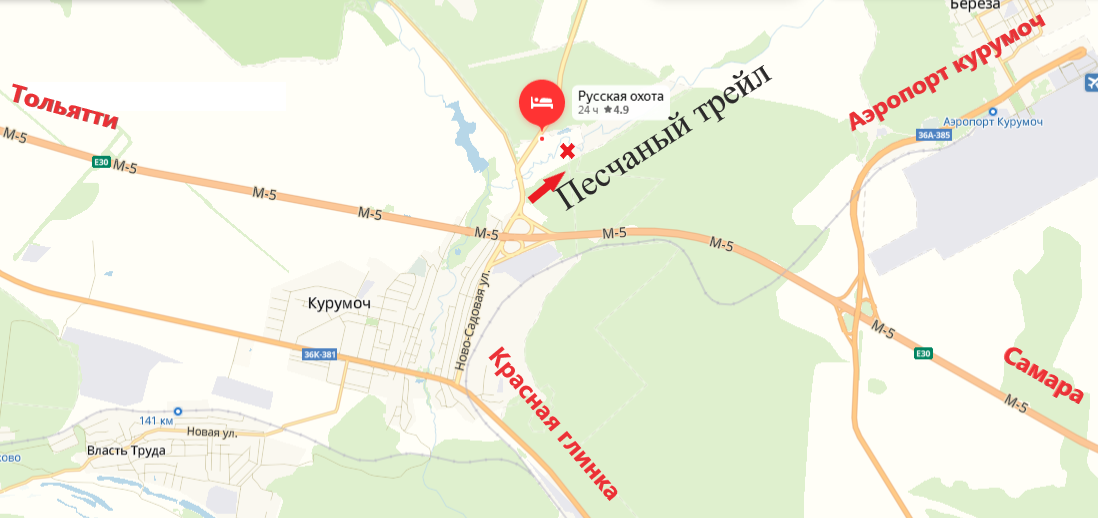 Группы и стоимость стартового взноса:Дистанция:Протяженность дистанции 1 км. Ориентировочное время прохождения 30 минут. Препятствия на дистанции для любого уровня подготовки.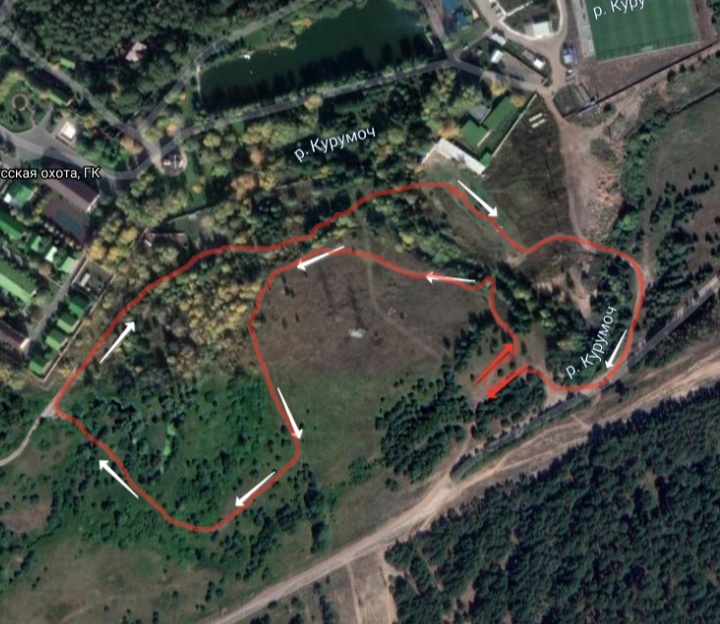 *предварительная схема дистанции.Регистрация и получение стартового чипа:	Заявки принимаются на сайте https://orgeo.ru/ до 18:00 31 мая (вторник), возможна регистрация на месте при остатке свободных слотов.	Оплата стартового взноса производиться при регистрации на сайте.	Участник  считается  зарегистрированным  на  дистанциях,  если  он заполнил  регистрационную  форму  и  произвел  платеж  за  участие  в мероприятии.  	При потере или порче чипа на дистанции, участник компенсирует стоимость бесконтактного чипа (http://sportident-russia.ru/products/siac)Получение чипа и выход на старт:Предъявить документ, удостоверяющий личность, мед. справку, отказ от претензий (приложение 1) Получить чип у судьи секретаря (обязательно в маске!)Выход на старт в соответствии стартового протокола. Стартовый взнос включает:Размеченную дистанцию;Памятный сувенир;Чип электронного хронометража (аренда);Результат в итоговом протоколе.После финиша участник сдает чип в коробку на стол секретарю.Награждение:Участники, занявшие 1,2,3 место в личном зачете по группе Мужчины и Женщины, награждаются медалями и дипломами.Дополнительная информация по телефону 89377972575 Юлия.Приложение № 1Я___________________________________________________________________▪  ФИО участника •  Данным документом подтверждаю, что нахожусь в хорошей физической  форме, прошел (шла) медицинское освидетельствование и не имею медицинских противопоказаний для участия в Фестивале «Песчаный трейл»________________________________«____»__________2022 года•  Я осознаю все риски, связанные с данным событием и понимаю, что фестиваль требует серьезной спортивной подготовки.•  Я осознаю, что в результате моего участия могут наступить неблагоприятные последствия для моего здоровья. Я принимаю на себя всю ответственность за возможные травмы и прочие последствия несчастных случаев, которые могут произойти со мной во время забега, в т.ч. и особо тяжкие последствия. Ответственность за собственную безопасность здоровья несу самостоятельно.•  При несчастном случае во время или после мероприятия, получении травмы или получения физического ущерба, я добровольно и заведомо отказываюсь от каких-либо материальных и иных претензий и требований к организаторам Фестиваля «Песчаный трейл». Данный отказ от претензий распространяется на моих возможных наследников и опекунов.•  Я ознакомлен (а) с положением и регламентом фестиваля, и осознаю, что при их нарушении могу быть дисквалифицирован(а)•  Я ознакомился (ась) с данным документом и понял(а) его смыслДата заполнения « 	» _______________________ 2022 г.Личная подпись _____________________________/_________________/15:30Регистрация«Бешеная покрышка»16:00-16:30Старт«Бешеная покрышка»18:00Награждение«Бешеная покрышка»Группадо 25.05до 31.05Оплата на местеМужчины100012001400Женщины100012001400